SE 491 BIWEEKLY REPORT 5sdmay20-25: Consumer Aware Warehouse Management3/12/20 – 4/2/20Bi-Weekly Summary ObjectiveFrontendDisplay distributor information in distributor cardsDynamically generate distributor products for each distributor cardFinalize connections with endpoints and display data -- meaning we will only have to substitute the URL with the algorithm data BackendCreate Endpoints to facilitate storing prediction dataCreate new Database tables to store prediction dataCreate Endpoints for retrieving the prediction dataPrediction AlgorithmIntegration of Algorithm with DatabaseTesting AlgorithmAccomplishmentsThis week the frontend team completed the distributor product cards to dynamically generate and dynamically generate all of the items associated with the distributor. The backend team successfully completed the backend. This week specifically, the backend team modified the database to be able to store predictions. An endpoint was created to view these prediction tables. Summary of Weekly Advisor Meeting In the weekly advisor meeting, our team discussed wrapping up the project by completing the backend endpoints and getting everything finalized in connecting the components for the frontend and the backend. We still have one more iteration we can continue finalizing things, but the goal is to have everything done and to begin working on the final presentation. If there is time after all of the components are wired up, we may go back in and add a few more simple features or flesh out a plan for how this project could continue to be extended. The original plan was to look into a couple of more algorithms and compare predictions, however, the scope has been cut down a bit with our Advisor and Client due to all of the current events. Past Accomplishments (Individual)Lindsey Sleeth I worked with Jameel on connecting endpoints with the frontend to display data dynamic about distributors and their products in a card style. Now that we have connected these, connecting the endpoints with data from the algorithm should be a matter of changing the URL and making a few minor edits. A picture of what these cards look like is shown below. Each distributor is limited to showing at most 6 products on a page and then it is paginated. Some distributors do not have all of their fields and that is because that information is null in the data that we were provided by Crafty. 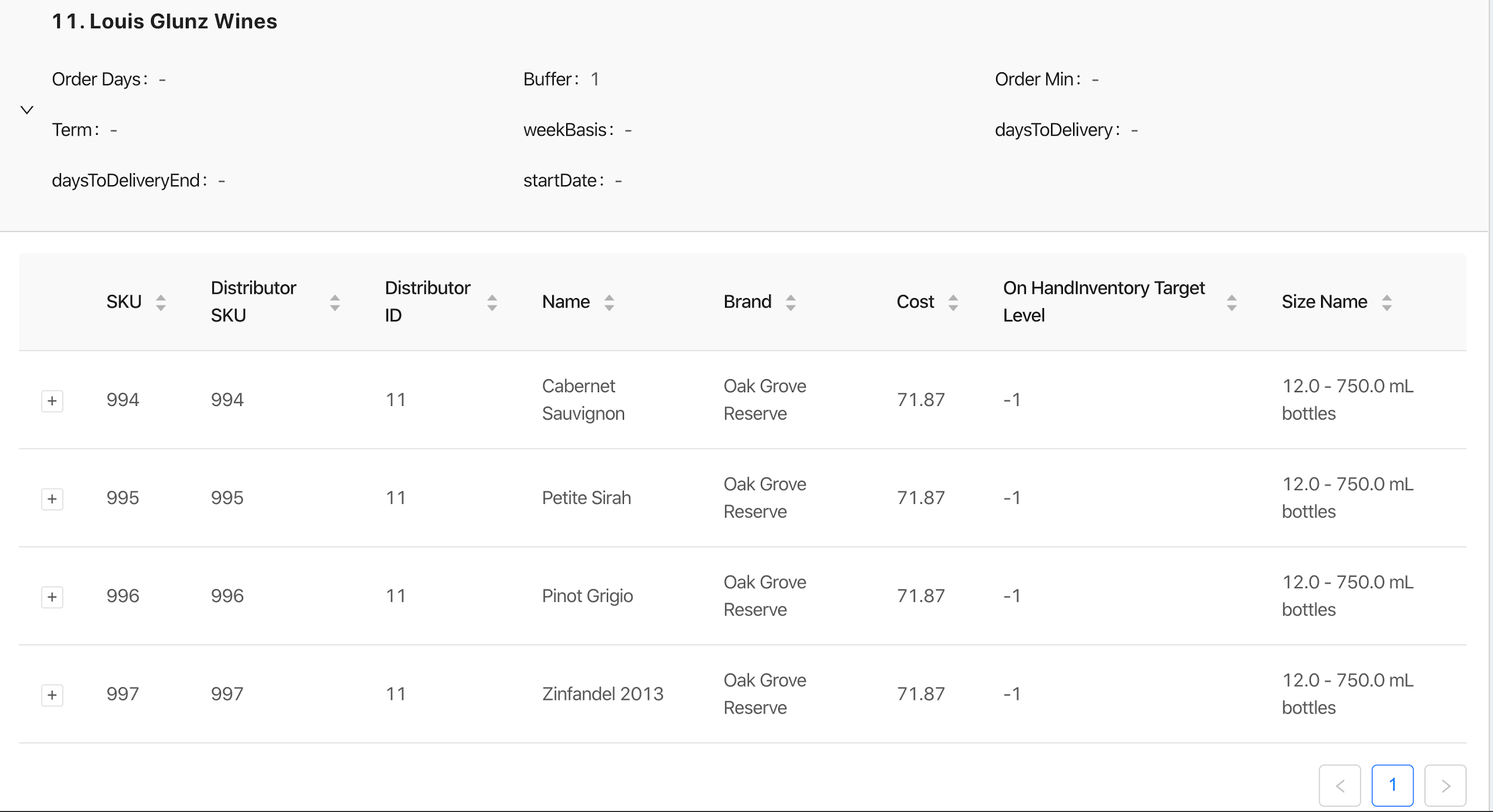 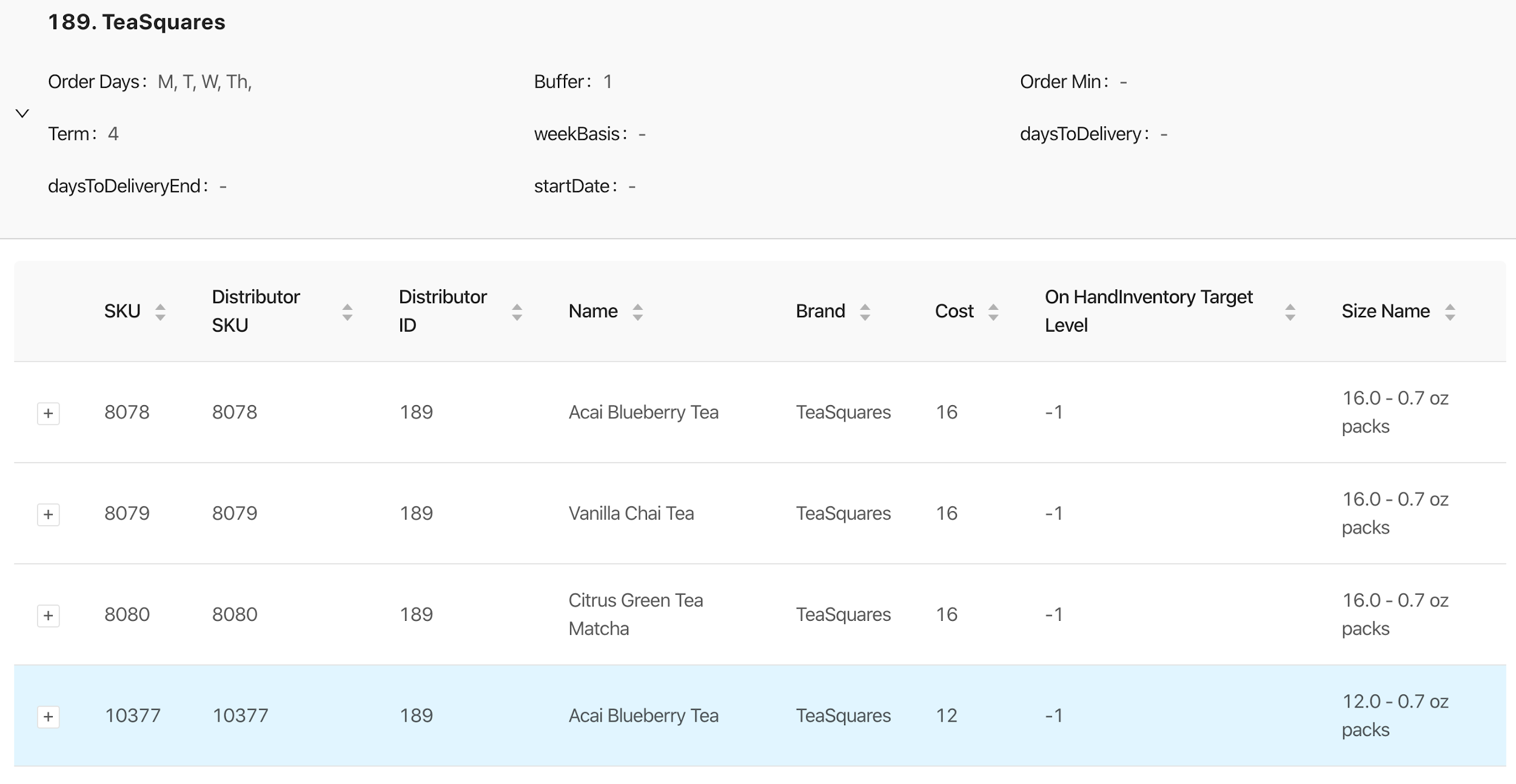 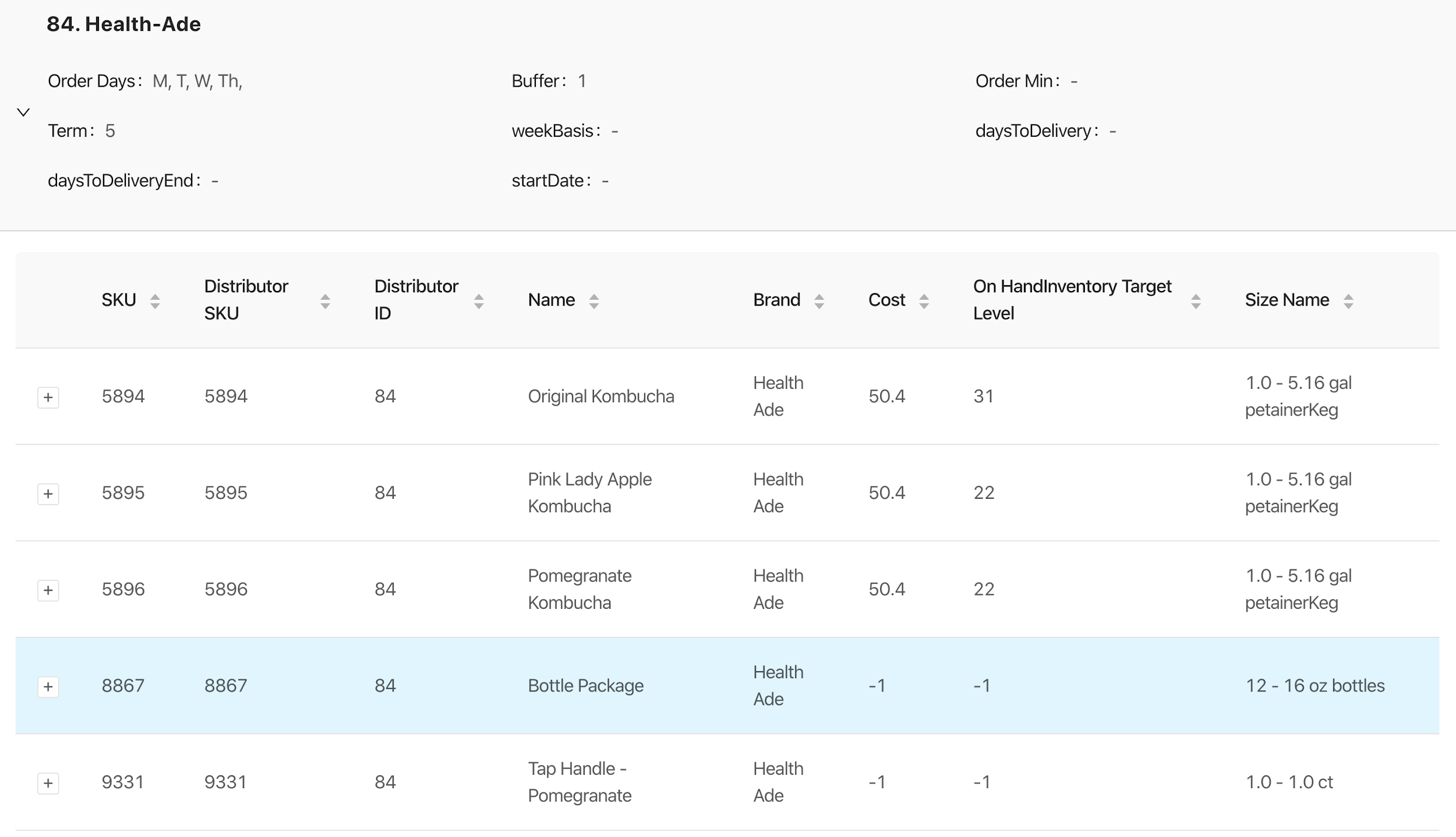 Elijah Buscho I wrote pseudo-code for the algorithm necessary for assessing the accuracy of predictions: 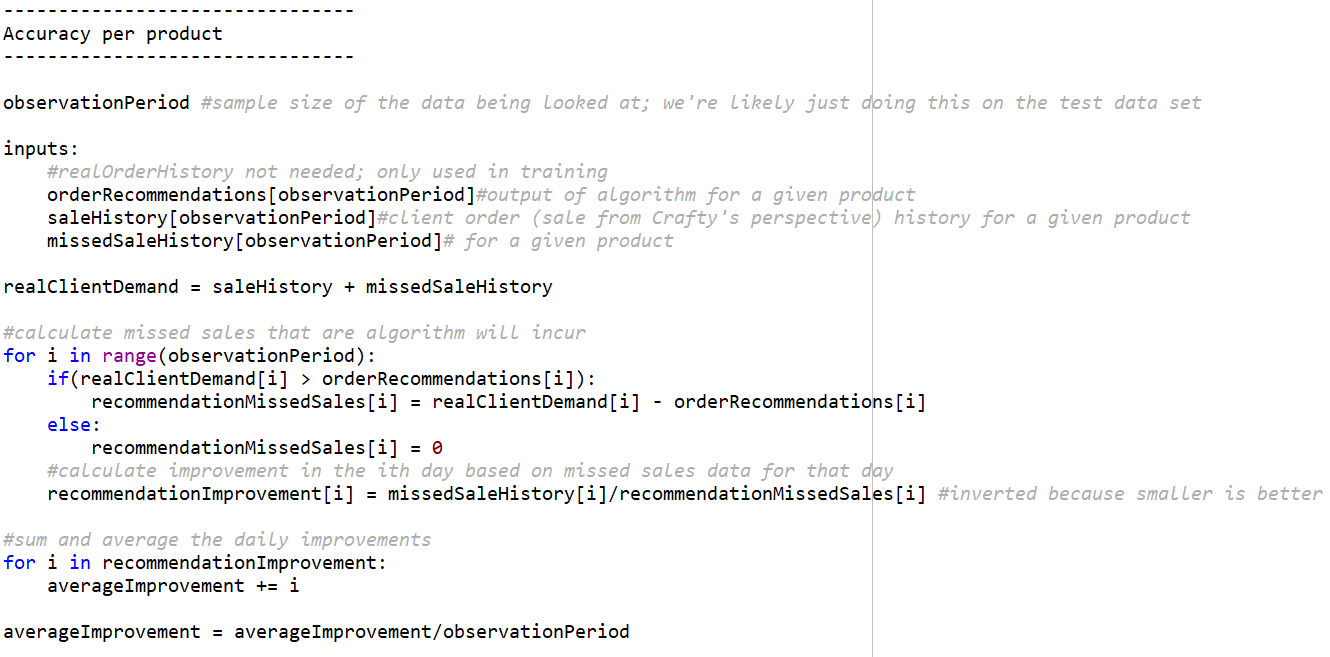 Based on this pseudo code I discussed with Andrew to make sure all of the necessary data is available for the implementation.Jameel KelleyThis week was spent working with Lindsey on the integration of the endpoints to the frontend to display data dynamics about distributors and their products. Additionally, the React Testing Library was set up this week. This was the only setup and no relevant tests were added as of yet.Andrew SmithOver the past couple of weeks, I worked on adding an endpoint to accept a JSON object with predictions to store in the database. This is needed as the algorithm runs it needs to store the predictions in the database so that the frontend can pull it any time they need the data. I also worked on getting an endpoint up for pulling all the SKU predictions only showing the latest prediction for each SKU. I got that endpoint working to pull all the predictions and only send the most up-to-date prediction.Omair IjazI worked on completing my last query which shows all incoming deliveries to the warehouse. At this point, the backend team has completed all the required endpoints.Sam StifterI worked with Andrew on completing the table setup for storing prediction data. My tasks related to this were to set up the POST endpoint to create a new prediction entry. Andrew and I went back and forth with the endpoints and we eventually had them all tested and implemented. We deployed it to the server and Andrew worked to get mock data in the database for early testing and integration. This will help the frontend be able to integrate the endpoint even though there isn’t real data there yet. It will also allow the algorithm to save its results for later retrieval.Devin ÜnerI worked on integration, so making the machine learning algorithm update the predictions using actual data from our server. This required connection with a few of the APIs we set up. I also researched a bit more, on some more machine learning algorithms.Individual ContributionsPending Issues Lindsey Sleeth There are no pending issues at this time Elijah Buscho N/AJameel KelleyNo current pending issuesThis week the main issue while working on the frontend was not having an endpoint for getting all the distributors extra data. This resulted in making N API requests where N is the number of distributors. This has since been resolved as the backend team has made a new endpoint to alleviate the issue.Andrew SmithAfter spending several hours trying to get this working, I messaged the backend team to help me with this as we need it ASAP so we can be finished. Sam then came in and got his version implemented and working. I also am having problems at the time of this report on getting the endpoint for predictions for all SKUs and only the latest predictions for each SKU. I have the query that would pull the correct information, I just can’t seem to get it working in an endpoint. I also noticed that when Sam created the table he made the sku_id type int when sku_id is type long so we are going to be fixing that as well.Omair IjazThere are few bugs remaining on the backend. Including setting tables up and server permissionsSam StifterThe server is having permissions errors when we deployed the finalized endpoint. More investigation will be needed to resolve this so the new endpoints can be used. Devin Üner noneUpcoming PlansLindsey Sleeth My plans are to modify the URLs to display data that is given to us from the algorithm and to visualize this data in a graph. Additionally, if there is time I would like to create filters to only display distributors based on certain criteria. Elijah Buscho The plan is to implement the testing algorithm specified in the pseudo-code.Jameel KelleyThe test suite configuration still needs to be worked on so they run on the compilation of the code. Additionally, the .yaml Gitlab file needs to be updated to add the frontend tests to the pipeline. Also changing the API requests to the new and updated versions.Andrew SmithI plan on working on the presentation and poster to wrap things up for the course. I will also work on any last-minute thing we need for data and endpoints that the other teams may need last minute.Omair IjazThe final task is to complete the poster and the presentation. We have looked at poster designs and are in the process of mocking our poster. Sam StifterI will plan on starting the presentation and the poster to wrap up the semester. I will also be on call for any changes that need to be made if bugs are found in the configuration of the backend server.Devin ÜnerFinish integration by making predictive software use the actual data. Also, make that all parameterized so it can be updated as needed.Team MemberRolesJimmy Pauljpaul@craftydelivers.comClientGoce Trajcevskigocet25@iastate.eduAdvisorLindsey Sleeth lssleeth@iastate.eduMeeting ScribeProject ManagerSoftware DeveloperSam Stifterstifter@iastate.eduTest EngineerSoftware ArchitectSoftware DeveloperOmair Ijazoijaz@iastate.eduQuality Assurance EngineerMeeting FacilitatorSoftware DeveloperJameel Kelleyjamkelley22@gmail.comReport ManagerSoftware ArchitectSoftware DeveloperAndrew Smitharsmith3@iastate.eduDatabase AdministratorQuality Assurance EngineerSoftware DeveloperElijah Buschoelijah@iastate.eduTest EngineerSoftware DevProj ManagerDevin Ünerdruner@iastate.eduSoftware ArchitectMachine Learning SpecialistNameIndividual ContributionsHours this PeriodHours CumulativeLindsey SleethDisplaying distributor information in distributor cards10 35Jameel KelleySetting up the test suite, distributor display cards2039Sam StifterPrediction Table and Endpoints2062Andrew Smith1565Omair IjazIncoming 1054Elijah BuschoTesting algorithm1051Devin ÜnerWorked on integration and researched another potential algorithm1019